Name :                                                                                                                        Type: Assignment 1 (3)Surname: 	Student Number: NEAR EAST UNIVERSITY - FACULTY OF EDUCATIONDepartment of English Language Teaching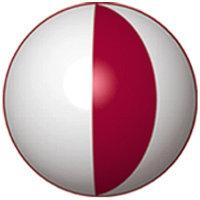 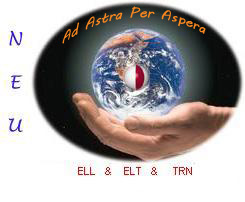 2015-2016 Fall SemesterListening and Pronunciation 1SymbolKeywordKeyword in phonemic symbolsMeaning1/ɜː/1/ɜː/2/ ɔː /2/ ɔː /3/ æ /3/ æ /4/ʌ /4/ʌ /5/ ɒ /5/ ɒ /6/ ɑː /6/ ɑː /7//7//8/  ð  /8/  ð  /9/w/9/w/10 /n/10/n/11 / ŋ   /11/ ŋ   /